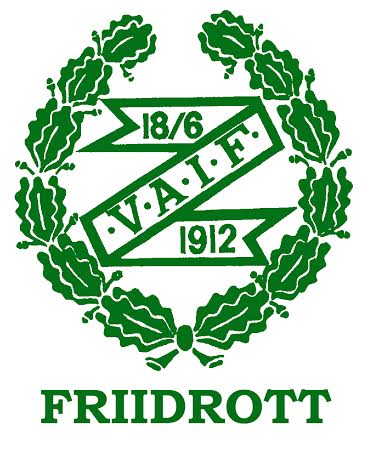 Regler för tävlande i VAIF Friidrott För att få tävla för VAIF Friidrott krävs medlemskap i VAIF samt betald sektionsavgift. Startavgifter
VAIF Friidrott betalar startavgifter till tävlingar som ingår i klubbens tävlingsprogram. Avgifter för maximalt 3 tävlingar/säsong/aktiv betalas. Undantag kan göras efter godkännande från styrelsen. Klubben betalar startavgifter för max 3 grenar/dag/aktiv. Inga startavgifter betalas för motionslopp. Seniorer och veteraner betalar startavgifterna själva. Alla anmälningar görs av den som i klubben är ansvarig för att samordna tävlingar/anmälningar. Aktiva anmäler sig till denne eller någon av tränarna senast 3 vardagar före sista anmälningsdatum. Efteranmälningar debiteras med en högre anmälningsavgift från arrangören. Den aktiva kommer därför att debiteras hela efteranmälningsavgiften.  Anmälan på plats betalas kontant av den aktive. Ingen ersättning från klubben utgår.Avanmälan till tävlingar ska ske senast två dagar före. Den som uteblir från en tävling dit anmälan skett får själv betala anmälningsavgiften om inte orsaken varit sjukdom eller skada. Ersättningar
Resor till och från tävlingar sker i privata bilar.Reseersättning kan i vissa fall utbetalas för resande till tävlingar om samåkning sker. För att ersättning ska kunna betalas ut måste detta godkännas av ordförande eller kassör i förväg.Ersättning för resa med egen bil ska följa skatteverkets regler om skattefri milersättning för respektive år. Inga ersättningar för kost/logi utgår.TävlingskläderAlla tävlande ska bära klubbdräkt i den mån kläder finns att låna. Kläder finns hos Jenny Nylander på Tavelvägen 24 i Valbo. Ring: 070-251 98 86 vid behov av tävlingskläder.Dokumentet fastställdes av styrelsen i december 2013.